К А Р А Р					                   	ПОСТАНОВЛЕНИЕ«18» июль  2013 й.   	             №37                      «18» июля 2013 г.О внесении изменений в Постановление № 51 от 19  декабря 2012 года «О порядке администрирования доходов бюджета сельскогопоселения Старотумбагушевский  сельсовет муниципального районаШаранский район Республики Башкортостан администрацией сельского поселения Старотумбагушевский сельсовет муниципального района Шаранский район Республики Башкортостан»В соответствии со статьей 20 Бюджетного кодекса Российской Федерации,  п о с т а но в л я ю:1. Пункт 3 «Утвердить прилагаемый перечень кодов доходов по видам доходов, главным администратором, которого является администрация сельского поселения Старотумбагушевский сельсовет муниципального района Шаранский район Республики Башкортостан» исключить.	2. Настоящее постановление вступает в силу со дня его подписания.	3. Контроль за исполнением настоящего постановления оставляю за собой.И.о. главы  сельского поселения:                                  И.Х. Бадамшин                              БАШҚОРТОСТАН РЕСПУБЛИКАҺЫШАРАН РАЙОНЫ МУНИЦИПАЛЬ РАЙОНЫИСКЕ ТОМБАҒОШ АУЫЛ СОВЕТЫАУЫЛ БИЛӘМӘҺЕ ХАКИМИӘТЕИске Томбағош ауылы, тел.(34769) 2-47-19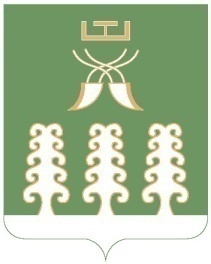 РЕСПУБЛИКА БАШКОРТОСТАНМУНИЦИПАЛЬНЫЙ РАЙОН ШАРАНСКИЙ РАЙОНАДМИНИСТРАЦИЯ  СЕЛЬСКОГО ПОСЕЛЕНИЯСТАРОТУМБАГУШЕВСКИЙ СЕЛЬСОВЕТс. Старотумбагушево, тел.(34769) 2-47-19